Hello, Coaches!AYSO Region 68 is proud to invite your team to the 4th Annual Camarillo EXTRA Cup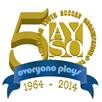 Sponsored by AYSO Region 68 Camarillo, California4th Annual Camarillo EXTRA CupTournament Information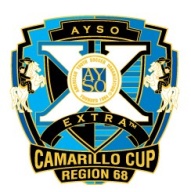 Camarillo EXTRA CupScope:AYSO Invitational – open to AYSO EXTRA teams only from all Sections.  When:Saturday & Sunday, August 30th and 31st 2013 – Rain Date September 6th.Where:The tournament will be held at Pleasant Valley Fields in Camarillo, California. There is no charge for parking. No pets are allowed at fields.Who:AYSO EXTRA boys and girls teams in age divisions: U-16 (11v11) 16 players max., U-14 & U-13 (11v11) 15 players max., U-12 & U-11 (9v9) 12 players max. and U-10 (7v7) 10 players max. Players must be registered to play in the AYSO 2014 EXTRA program.  Guest players from the same Region’s primary program will be allowed (3 maximum per team). Co-ed teams will not be accepted.What:Pool play tournament. Each team will be guaranteed 4 games. Five-team flights will play a round-robin format.  Eight-team flights will be divided into two pools.  After pool play, pool winners will play for 1st place and pool runners-up will play for 3rd place.  The third and fourth place teams will play each other with both teams receiving participation medals.  All games will be as follows: 60 min. for U-16, U-14, U-13, U-12 and U-11, 50 min. for U-10.Why:The Camarillo EXTRA Cup is being conducted as a fundraiser by Region 68 EXTRA program to raise funds to reduce player registration fees and provide scholarships for players in the EXTRA program.Awards:All players and 2 coaches per team will receive a tournament pin. Two (2) coaches will receive tournament shirts.  All players on the 1st, 2nd, 3rd and 4th place teams will receive will receive medals indicating their final position.  All other players will receive participation medals.Entry Fee, Refunds:$825 for U-16, U-14 & U-13 (entry fee $575 plus referee deposit $250), $800 for U-12 & U-11 (entry fee $550 plus referee deposit $250), and $750 (entry fee $500 plus referee deposit $250) for U-10. A full refund will be issued if the tournament is canceled and cannot be rescheduled or if a team withdraws 30 or more days before the tournament.  Within 30 days of the tournament, a refund is provided only if a replacement team is found.Referee Fee, Refunds:A $250 Referee Deposit will be collected. Each team is asked to provide a qualified to the level of that team, 3-person referee team to cover 3 games during the tournament. Each team’s registration packet will be considered incomplete without the referee form.  Rules:A full set of tournament rules are posted on the tournament website.Acceptance:The application deadline is 21 days prior to the tournament. Applications will be considered upon receipt of complete information on a first-come, first-served basis.  Teams will be notified of acceptance status by e-mail and accepted teams will be posted on the website on a weekly basis. Once a division is full, teams will be given the option to have their complete application returned or to be placed on the waiting list.How:Team entry applications and all necessary forms are available on the tournament website.
Please send one Region check that covers all fees, along with the Tournament Application, Referee Information Form, and eayso Team Roster to the Tournament Registrar address below. Regional Commissioner must sign the application and team roster.  The appropriate Referee Administrator must sign the Referee Information Form. The application will not be accepted until hard copies of ALL of the above are signed and received. Make region check payable to: AYSO Region 68 Camarillo EXTRA Cup.Address:Carrie Roske, Registrar, 2014 CEC; 5307 Maple View Cir., Camarillo, CA 93012Information:E-mail r68xcup2014@gmail.com
Web site www.aysor68.org